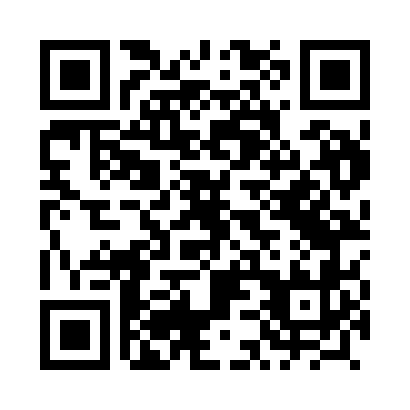 Prayer times for Soldany, PolandWed 1 May 2024 - Fri 31 May 2024High Latitude Method: Angle Based RulePrayer Calculation Method: Muslim World LeagueAsar Calculation Method: HanafiPrayer times provided by https://www.salahtimes.comDateDayFajrSunriseDhuhrAsrMaghribIsha1Wed2:164:5512:305:408:0510:352Thu2:154:5312:305:418:0710:363Fri2:144:5112:295:428:0910:374Sat2:134:4912:295:438:1110:385Sun2:134:4712:295:448:1310:386Mon2:124:4512:295:458:1410:397Tue2:114:4312:295:468:1610:408Wed2:104:4112:295:478:1810:419Thu2:094:3912:295:488:2010:4110Fri2:094:3712:295:508:2110:4211Sat2:084:3612:295:518:2310:4312Sun2:074:3412:295:528:2510:4313Mon2:064:3212:295:538:2710:4414Tue2:064:3012:295:548:2810:4515Wed2:054:2912:295:558:3010:4616Thu2:044:2712:295:568:3210:4617Fri2:044:2512:295:578:3310:4718Sat2:034:2412:295:578:3510:4819Sun2:034:2212:295:588:3710:4920Mon2:024:2112:295:598:3810:4921Tue2:024:1912:296:008:4010:5022Wed2:014:1812:296:018:4110:5123Thu2:014:1712:296:028:4310:5124Fri2:004:1512:306:038:4410:5225Sat2:004:1412:306:048:4610:5326Sun1:594:1312:306:058:4710:5427Mon1:594:1212:306:058:4910:5428Tue1:584:1112:306:068:5010:5529Wed1:584:0912:306:078:5110:5530Thu1:584:0812:306:088:5310:5631Fri1:574:0712:306:088:5410:57